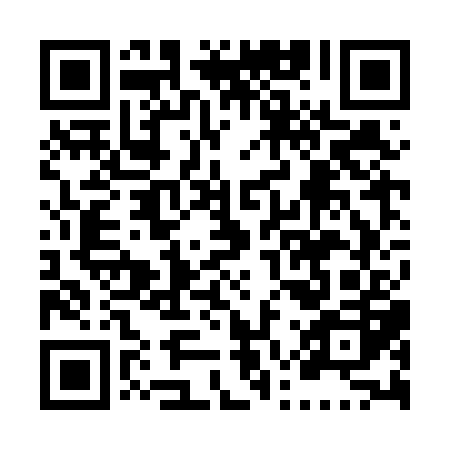 Ramadan times for Grand Jardin, Newfoundland and Labrador, CanadaMon 11 Mar 2024 - Wed 10 Apr 2024High Latitude Method: Angle Based RulePrayer Calculation Method: Islamic Society of North AmericaAsar Calculation Method: HanafiPrayer times provided by https://www.salahtimes.comDateDayFajrSuhurSunriseDhuhrAsrIftarMaghribIsha11Mon6:216:217:471:375:357:277:278:5312Tue6:196:197:451:365:367:297:298:5513Wed6:176:177:431:365:377:307:308:5614Thu6:156:157:411:365:387:327:328:5815Fri6:136:137:391:365:407:337:338:5916Sat6:116:117:371:355:417:357:359:0117Sun6:086:087:351:355:427:367:369:0318Mon6:066:067:331:355:437:387:389:0419Tue6:046:047:311:345:447:397:399:0620Wed6:026:027:291:345:467:417:419:0821Thu6:006:007:271:345:477:427:429:0922Fri5:575:577:251:345:487:437:439:1123Sat5:555:557:221:335:497:457:459:1324Sun5:535:537:201:335:507:467:469:1425Mon5:515:517:181:335:517:487:489:1626Tue5:485:487:161:325:537:497:499:1827Wed5:465:467:141:325:547:517:519:1928Thu5:445:447:121:325:557:527:529:2129Fri5:415:417:101:315:567:547:549:2330Sat5:395:397:081:315:577:557:559:2531Sun5:375:377:061:315:587:577:579:261Mon5:345:347:041:315:597:587:589:282Tue5:325:327:021:306:008:008:009:303Wed5:295:297:001:306:018:018:019:324Thu5:275:276:581:306:028:038:039:335Fri5:255:256:561:296:038:048:049:356Sat5:225:226:541:296:048:068:069:377Sun5:205:206:511:296:058:078:079:398Mon5:185:186:491:296:068:098:099:419Tue5:155:156:471:286:078:108:109:4310Wed5:135:136:451:286:088:118:119:44